Session DescriptionsReadingMathematicsTechnology/HomeworkSpecial EducationRachel’s Challenge41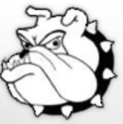 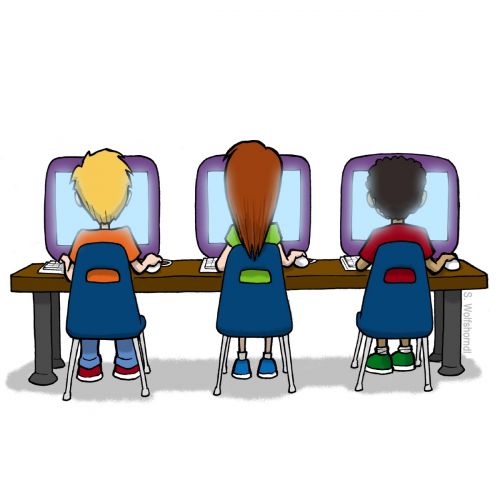 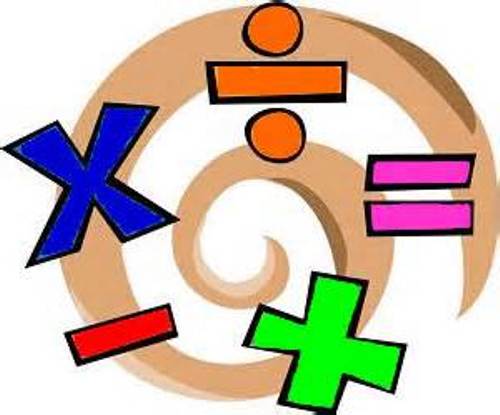 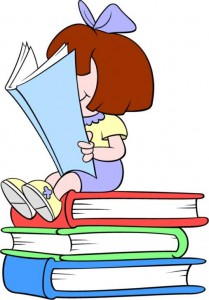 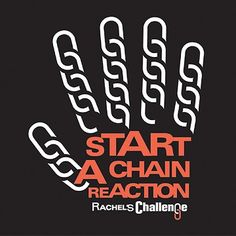 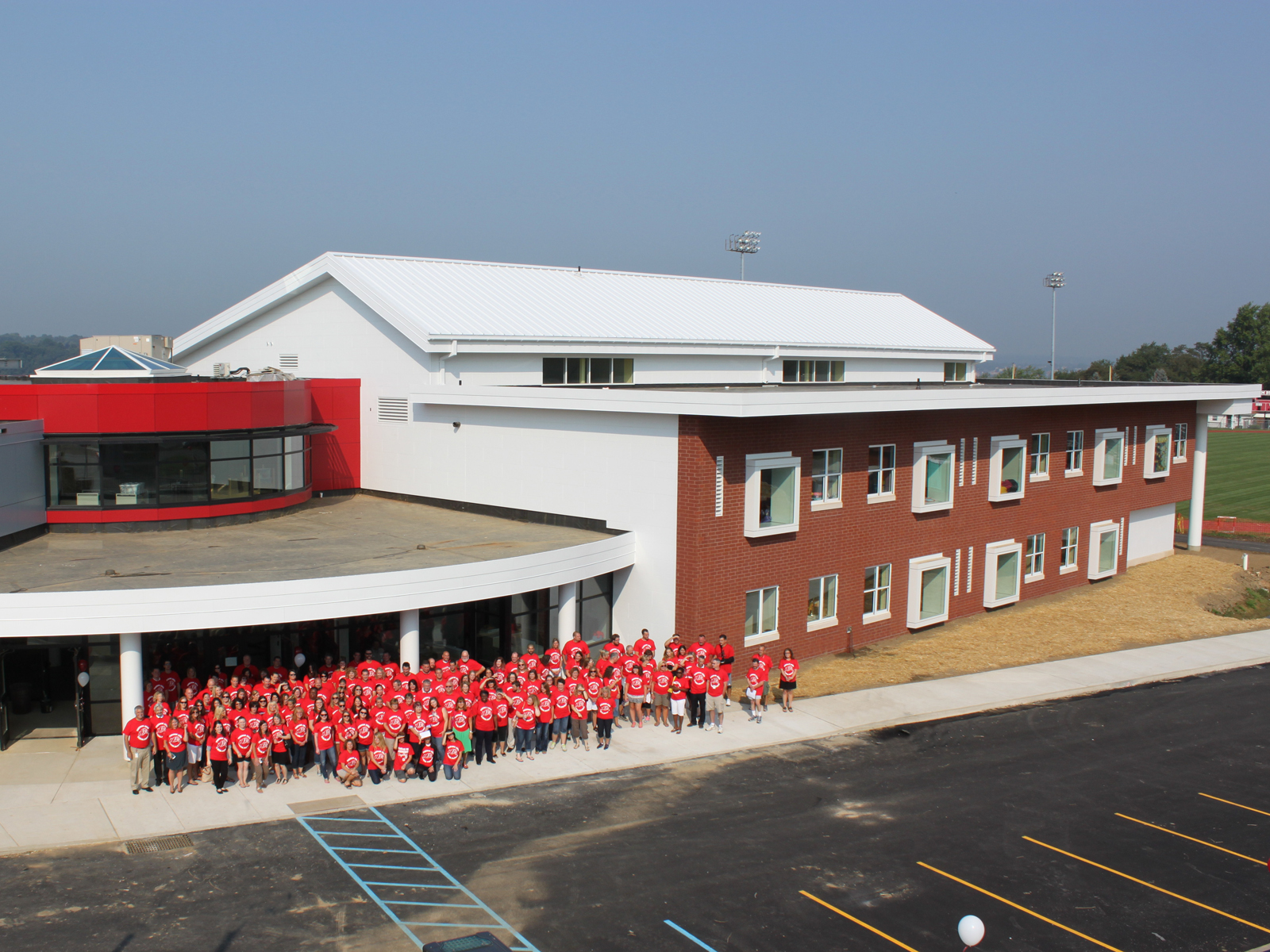 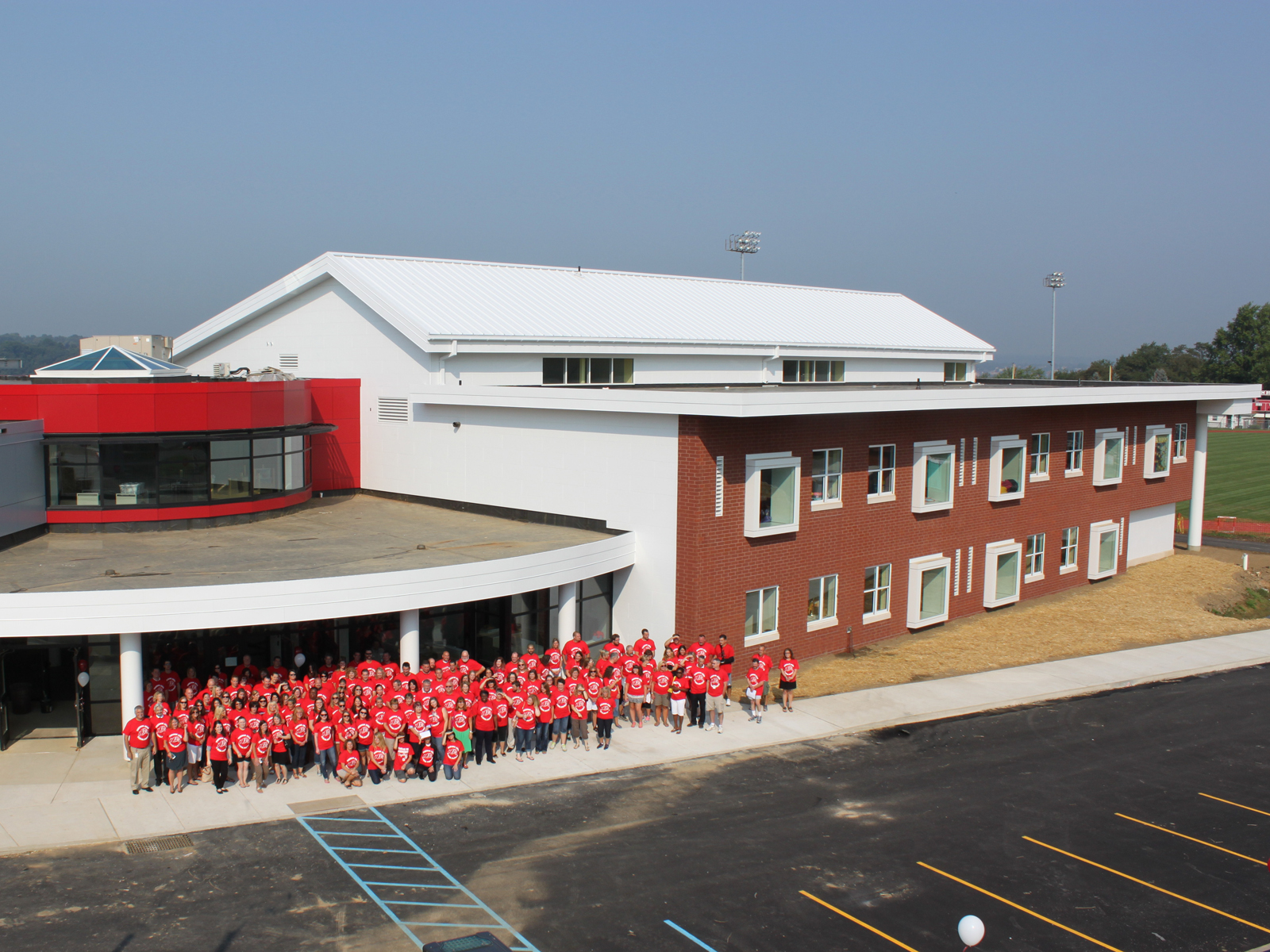 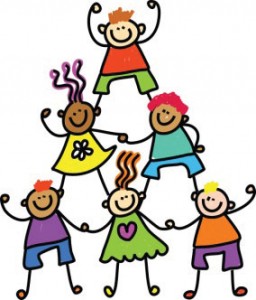 